上海建桥学院课程教学进度计划表一、基本信息二、课程教学进度三、评价方式以及在总评成绩中的比例备注：教学内容不宜简单地填写第几章、第几节，应就教学内容本身做简单明了的概括；教学方式为讲课、实验、讨论课、习题课、参观、边讲边练、汇报、考核等；评价方式为期末考试“1”及过程考核“X”，其中“1”为教学大纲中规定的形式；“X”可由任课教师或课程组自行确定（同一门课程多位教师任课的须由课程组统一X的方式及比例）。包括纸笔测验、课堂展示、阶段论文、调查（分析）报告、综合报告、读书笔记、小实验、小制作、小程序、小设计等，在表中相应的位置填入“1”和“X”的方式及成绩占比。任课教师：陈佳寒    系主任审核：   日期：20230212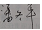 课程代码2138088课程名称绚丽的古希腊神话课程学分2.0总学时32授课教师陈佳寒教师邮箱14073@gench.edu.cn上课班级通识选修课上课教室一教403答疑时间时间：每周四、五8:30-14:30 地点：教育学院234 电话：15900403594时间：每周四、五8:30-14:30 地点：教育学院234 电话：15900403594时间：每周四、五8:30-14:30 地点：教育学院234 电话：15900403594主要教材无无无参考资料[德]古斯塔夫•施瓦布：《古希腊神话与传说》（上下），高中甫、关惠文等译，时代文艺出版社，2018；[美]伊恩•莫里斯、巴里•鲍威尔：《希腊人：历史、文化、社会》（第二版），陈恒、屈伯文、贾斐、苗倩译，上海人民出版社，2014；[英]N.G.L.哈蒙德：《希腊史》，朱龙华译，商务印书馆，2017。[德]古斯塔夫•施瓦布：《古希腊神话与传说》（上下），高中甫、关惠文等译，时代文艺出版社，2018；[美]伊恩•莫里斯、巴里•鲍威尔：《希腊人：历史、文化、社会》（第二版），陈恒、屈伯文、贾斐、苗倩译，上海人民出版社，2014；[英]N.G.L.哈蒙德：《希腊史》，朱龙华译，商务印书馆，2017。[德]古斯塔夫•施瓦布：《古希腊神话与传说》（上下），高中甫、关惠文等译，时代文艺出版社，2018；[美]伊恩•莫里斯、巴里•鲍威尔：《希腊人：历史、文化、社会》（第二版），陈恒、屈伯文、贾斐、苗倩译，上海人民出版社，2014；[英]N.G.L.哈蒙德：《希腊史》，朱龙华译，商务印书馆，2017。周次教学内容教学方式作业1导入+克里特神话与远古希腊（一）讲课/讨论课2克里特神话与远古希腊（二）讲课/讨论课3克里特神话与远古希腊（三）荷马史诗与黑暗时代（一）讲课/讨论课4荷马史诗与黑暗时代（二）讲课/讨论课5荷马史诗与黑暗时代（三）讲课/讨论课6荷马史诗与黑暗时代（四）讲课/讨论课7荷马史诗与黑暗时代（五）讲课/讨论课8荷马史诗与黑暗时代（六）奥林匹斯神话与古典时期一（一）讲课/讨论课√9奥林匹斯神话与古典时期一（二）讲课/讨论课10奥林匹斯神话与古典时期一（三）讲课/讨论课11奥林匹斯神话与古典时期一（四）讲课/讨论课12奥林匹斯神话与古典时期一（五）讲课/讨论课13奥林匹斯神话与古典时期一（六）奥林匹斯神话与古典时期二（一）讲课/讨论课√14奥林匹斯神话与古典时期二（二）讲课/讨论课15奥林匹斯神话与古典时期二（三）讲课/讨论课16奥林匹斯神话与古典时期二（四）讲课/讨论课√总评构成（X）评价方式占比X1作业一30%X2作业二30%X3作业三30%X4各类延伸阅读10%